1	4	blok 4, 5 en 6			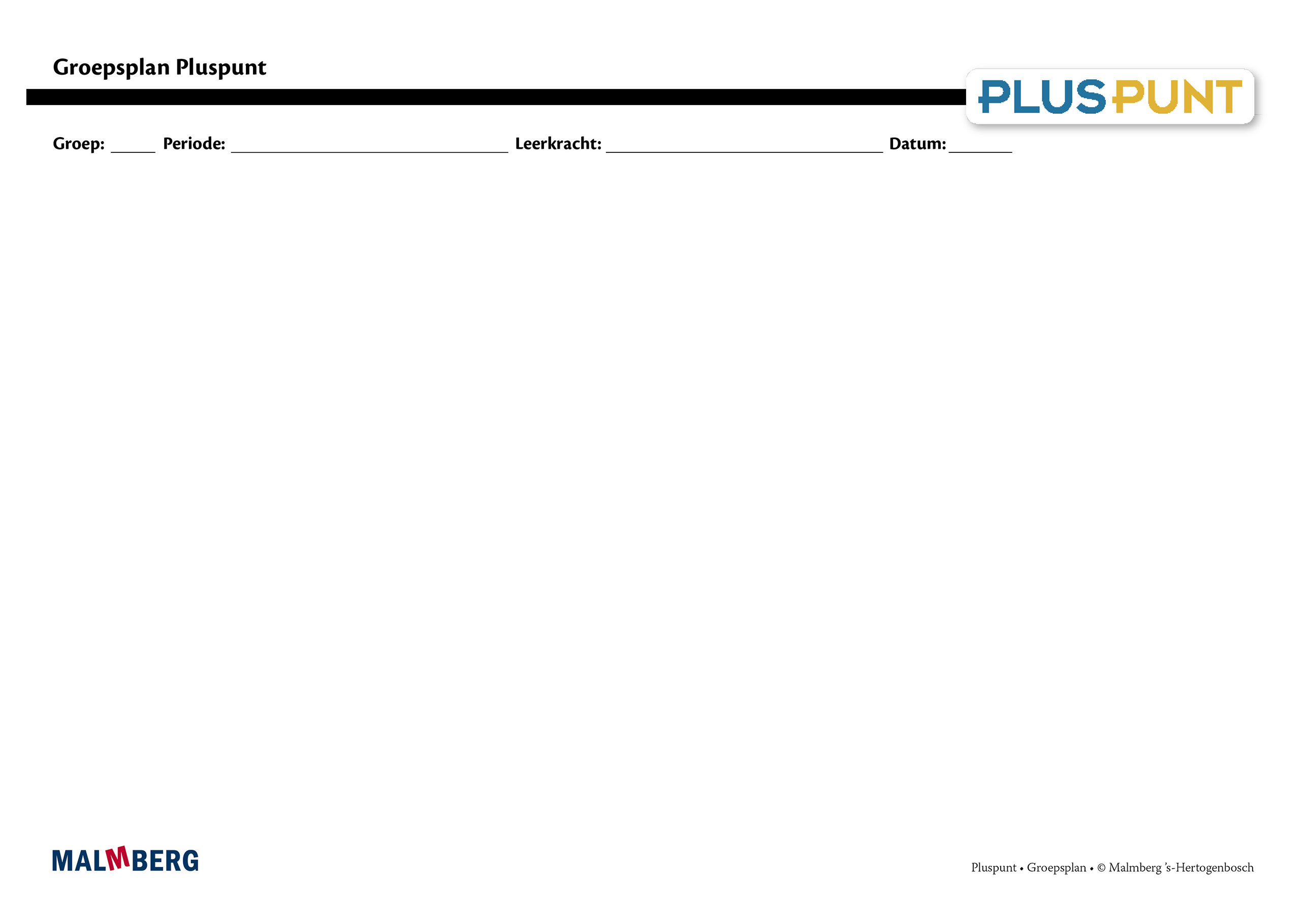 ¹ Doelen zijn toetsdoelen.² Doelen uit les 11 zijn noodzakelijke ervaringen en geen toetsdoelen, die een basis vormen voor doelen die wel schriftelijk worden getoetst.Groep/namenDoelInhoudAanpak/methodiekOrganisatieEvaluatieGroep A = 2 sterren: instructiegevoelige kinderen (basisgroep)Het gaat hier om kinderen bij wie de ontwikkeling van tellen en rekenen normaal verloopt. BloktoetsenVoldoende: 60-80%Goed: ≥ 80%Tempotoets100% goedKwartaaltoetsVoldoende: 60-76%Goed: ≥ 77%Samen en zelf oefenenOptellen en aftrekken 
t/m 10 op tempoGetallen ordenen tot ongeveer 50 op tempoSplitsen, optellen en aftrekken t/m 20Door- en terugtellen 
t/m 100Lokaliseren t/m 100Sprongen t/m 10 vanaf willekeurig getalToepassen verliefde harten en splitsen, type 34+7, 34-7Inoefenen tafel van 2, 5 
en 10Herhaald optellen met sprongen van 2 of 10Halveren en verdubbelenStappenpad op getallenlijn, handig rekenen t/m 100Gepast betalen met zo weinig mogelijk muntenRekenschema’s maken op getallenlijnDoelen¹Getallen en getalrelaties:Sprongen van 10 of grote huppen vanaf een willekeurig getalGetal plaatsen op getallenlijn tussen tientallenBewerkingen:Optellen t/m 100, type 42+7, 27+8, 40+30, 43+30Optellen t/m 100, type 42+8, 42+21, 45+19, 12+13+14Aftrekken t/m 100, type 
47-2, 42-7, 40-30, 42-20Aftrekken t/m 100, type 
47-7, 47-21, 42-13Begrippen even en onevenTafel van 2, 5 en 10Optel- en aftreksommen combineren met sprongen/huppen op de getallenlijnDelingen maken in concrete situatiesMeten, tijd en geld:Meten met liniaal tot op centimeterBedragen samenstellen 
t/m 2 euroHele, halve uren en kwartieren op analoge klok aflezenTijdsduur bij tijdsverschil tussen hele en halve uren Materiaal PluspuntWerkboek 4, 5&6Toetsboek groep 4OefensoftwareNa de toetsPuntbladenMunten Ieder onderwerp volgensVerinnerlijkenVerkortenAutomatiserenToepassenDoelgericht werkenTijdens de instructie vindt veel interactie plaats tussen leerkracht en kinderenRekenles totaal 50 minutenLeerkrachtgebonden les:10 min zelf oefenen20 min instructie en interactie20 min zelfstandig werken Les zelfstandig werken:10 min samen oefenen30 min zelfstandig werken10 min reflectieToets blok 4, 5 en 6Tempotoets blok 5Kwartaaltoets 4.2Gemaakt schriftelijk werkObservatiesCitoGroep B = 1 ster:
instructie-afhankelijke kinderenHet gaat hier om kinderen bij wie de ontwikkeling van tellen en rekenen stagneert. Zie basisgroepMateriaal PluspuntWerkboek 4, 5&6(Maatwerk)Toetsboek groep 4OefensoftwareNa de toetsBladen remediërenAanvullende materialen om op concreet niveau te werken:Eenduidige manier van oplossen: ‘Zo doe ik dat’Doelgericht werkenTijdens de instructie vindt veel interactie plaats tussen leerkracht en kinderenEventueel minimumrouteLeerkrachtgebonden les:10 min zelf oefenen20 min instructie en interactie10 min verlengde instructie10 min zelfstandig werken Les zelfstandig werken:10 min samen oefenen30 min zelfstandig werken10 min reflectieToets blok 4, 5 en 6Tempotoets blok 5Kwartaaltoets 4.2Gemaakt schriftelijk werkObservatiesCitoGroep C = 3 sterren:
instructie-onafhankelijke kinderenHet gaat hier om kinderen bij wie de ontwikkeling van tellen en rekenen bovengemiddeld verloopt.Zie basisgroepMateriaal PluspuntWerkboek 4, 5&6Pluspunters groep 4Kien rekenenToetsboek groep 4OefensoftwareNa de toetsPlusbladenDoelgericht werkenTijdens de instructie vindt veel interactie plaats tussen leerkracht en kinderenCompactingrouteLeerkrachtgebonden les:10 min zelf oefenen20 min (verkorte) instructie en interactie20 min zelfstandig werken Les zelfstandig werken:10 min samen oefenen30 min zelfstandig werken (+ plusopgaven)10 min reflectieToets blok 4, 5 en 6Tempotoets blok 5Kwartaaltoets 4.2Gemaakt schriftelijk werkObservatiesCitoKinderen met specifieke pedagogische en/of didactische behoeften